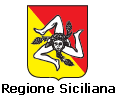 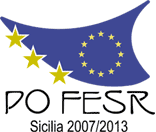 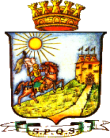                                        COMUNE DI SCIACCASETTORE 3° Settore – Coop. e  Sviluppo Economico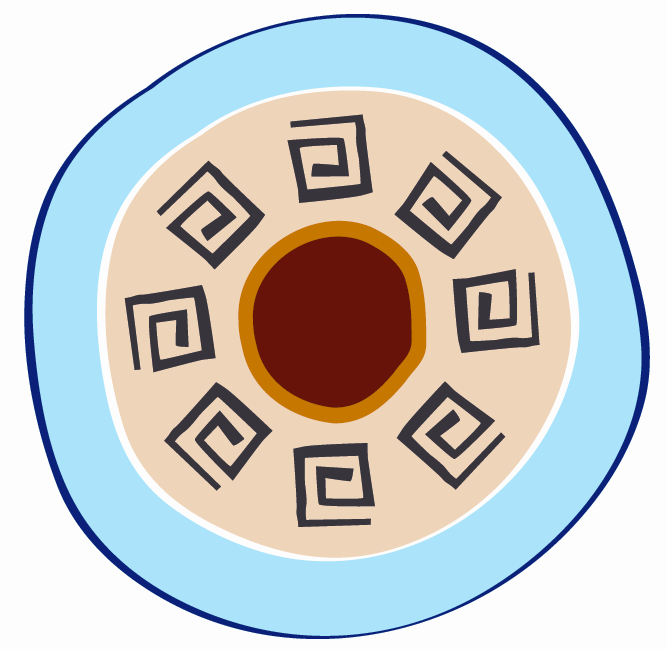 BANDO DI GARA PER ESECUZIONE DELLE AZIONI INNOVATIVE PER LO SVILUPPO DEL DISTRETTO TURISTICO REGIONALE “ SELINUNTE, IL BELICE E SCIACCA TERME”Codice CIG: 6063994626RISPOSTE ALLE FAQ N.1PERVENUTE FINO AL 09/03/2015Domanda n. 1Il Disciplinare di gara al punto 13 specifica che "la composizione del gruppo di lavoro minino prevista per l’esecuzione del servizio, dovrà essere assicurata dall’impresa aggiudicataria, in relazione a quanto richiesto, e dovrà impegnare, per la realizzazione  delle attività, personale di comprovata esperienza e professionalità, producendo i curricula vitae dei soggetti individuati, nonché adottare le misure organizzative  necessarie all’ottimale realizzazione del servizio." I curricula vanno allegati nella Busta A o nella Busta B?RispostaLa produzione dei curricula vitae del gruppo di lavoro dovrà essere fornita solamente dalla ditta aggiudicataria e non prodotta in questa fase. Nell’offerta dovrà essere indicata solo la disponibilità delle figure professionali previste per la composizione del gruppo di lavoro indicate all’art. 13 del disciplinare di gara.Domanda n. 2Con la presente chiediamo dei chiarimenti circa il seguente requisito di partecipazione richiesti dal Disciplinare di gara:Requisiti di capacità tecnico-professionale:a) avere realizzato con buon esito nel triennio  2011-2012-2013 almeno due servizi analoghi a quelli previsti dalla presente gara la cui regolare fornitura possa essere comprovata dai destinatari pubblici e privati il cui importo complessivo non sia inferiore a €. 399.300,00 al netto dell’IVA (pari alla metà dell’importo a base d’asta della presente gara d’appalto), indicando per esse importi, date e destinatari pubblici o privati (art. 42 comma 1 lettera a, del Codice).L'Allegato C prevede, diversamente dal Disciplinare, che il requisito di capacità tecnico-professionale cui al punto a) sia relativo a servizi analoghi svolti nel solo ambito turistico diversamente da quanto riportato nel Disciplinare.Dobbiamo indicare i servizi svolti nel solo settore turistico o possiamo indicare anche servizi per prestazioni analoghe svolti in altri settori?RispostaNell’allegato C è stato specificato il Settore a chiarimento; infatti, essendo attività inerenti al Distretto Turistico, i servizi analoghi sono da intendersi nel settore del turismo.Domanda n. 3Può partecipare alla procedura (in RTI o singolarmente) un’impresa a capitale parzialmente o interamente pubblico?RispostaI soggetti ammessi alla partecipazione della gara sono quelli indicati dall’art. 2 del Disciplinare di gara (artt. 36 e 37 del D. Lgs. 163/2006 e art. 92 del Regolamento).Domanda n. 4Considerato che la scrivente ha intenzione di partecipare come mandante di un RTI costituendo, considerato che i servizi richiesti dal bando si suddividono in 4 macro azioni ( Azioni di Orientamento, Azioni di Comunicazione e Promozione, Marketing Operativo, Innovazione metodologica)In riferimento ai requisiti tecnico professionali: Visto quanto specificato nel bando pag.6 art III.2.2 lettera b)  si deve aver svolto ALMENO 2 servizi di natura similari ad alcuni o tutti quelli oggetto dell’affidamento e che, come specificato a pag.7 “ in caso di RTI costituiti o costituendi l’impresa mandataria deve aver svolto almeno uno dei servizi ed il restante dalle mandanti”si chiede se sono inerenti anche servizi di comunicazione e marketing  visto che nel disciplinare di gara pag.10 art. 12.3.1 per servizi analoghi si fa riferimento alle "voci dell’elenco prezzi” il quale riporta le 4 macroazioniRispostaSe i Vostri servizi di comunicazione e marketing corrispondono a voci dell’elenco prezzi gli stessi sono da considerarsi servizi analoghi.Domanda n. 5In riferimento ai requisiti di capacità economica finanziaria:Visto quanto riportato nell’art. 12 al punto 2 lett. B) del disciplinare di gara:Si richiede un "fatturato specifico per servizi di natura similari, ad alcuni o tutti, quelli oggetto del presente affidamento, nell’ambito del settore turistico,…” si chiede, pertanto, se i servizi resi devono essere stati svolti solo nell’ambito del settore turistico, quindi non possono essere utilizzati servizi di comunicazione e marketing.RispostaVedi risposta al quesito N.4Domanda n. 6Sempre in riferimento ai requisiti di capacità economica finanziaria:Visto art. 12.2.2 , viste le 4 macro azioni, si chiede di venire a conoscenza quali sono secondarie e quale la prevalente ai fini di ottemperare agli obblighi delle imprese riunite affinché vi sia corrispondenza tra le quote di qualificazione, quote di partecipazione al raggruppamento e quote di esecuzione delle prestazioni.RispostaLe quattro macroazioni non sono scorporabili e quindi sono da considerare tutte primarie.Domanda n. 7In riferimento all’offerta economica:Al fine di valutare la congruità dell’offerta rispetto l’entità e le caratteristiche dei servizi da svolgere, si chiede  di venire a conoscenza dei costi di sicurezza da interferenze, i quali, da come si evince dal Codice degli appalti, devono essere specificati dalla stazione appaltante e non sono soggetti a ribasso, e dei costi specifici (d’impresa) soggetti a ribasso, come previsto dall’art.86 comma 3 bis e l’art.87 comma 4 del D.Lgs. 163/2006.RispostaNon sono previsti costi di sicurezza non soggetti a ribasso.							IL DIRIGENTE							F.to Dott. Venerando RapisardiSciacca li 09/03/2015